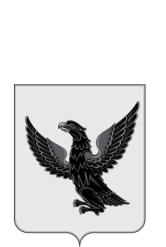 АДМИНИСТРАЦИЯ ГОРОДСКОГО ПОСЕЛЕНИЯ «НЕРЧИНСКОЕ»РАСПОРЯЖЕНИЕ «21» июля 2022 года                                                                                      № 731г. НерчинскО внесении изменений в схему размещения нестационарных торговых объектов на территории городского поселения «Нерчинское»В соответствии с Федеральным законом от  06.10.2003 г. № 131-ФЗ «Об общих принципах организации местного самоуправления в Российской Федерации, ст. 10 Федерального закона от 28.12.2009 г. № 381-ФЗ «Об основах государственного регулирования торговой деятельности в Российской Федерации»,  Приказом Министерства экономического развития  Забайкальского края от 22.09.2010 года № 115-од «Об установлении порядка разработки и утверждения органами местного самоуправления  схем размещения нестационарных торговых объектов»:          1. Внести изменения в распоряжение администрации городского поселения «Нерчинское» от 10.02.2022 г. № 116 «Об утверждении схемы размещения нестационарных торговых объектов на территории городского поселения «Нерчинское»: 1.1. Приложение № 1 к распоряжению администрации городского поселения «Нерчинское» от 10.02.2022 г. № 116 «Об утверждении схемы размещения нестационарных торговых объектов на территории городского поселения «Нерчинское» изложить в новой редакции (прилагается).          2. Настоящее распоряжение опубликовать (обнародовать) на специально оборудованных стендах в общедоступных местах на территории городского поселения «Нерчинское» и на официальном сайте городского поселения «Нерчинское» в информационно-телекоммуникационной сети «Интернет» (http://гпнерчинское.нерчинск.забайкальскийкрай.рф/).          3. Контроль за исполнением  настоящего распоряжения оставляю за собой.Глава  городскогопоселения «Нерчинское»                                                         Р.В. СенотрусовПриложение № 1                                                                                                                      к распоряжению администрации                                                                                                                                          городского поселения «Нерчинское»                                                                                                                                        от «___» ______2022 года № ___Схемаразмещения нестационарных торговых объектовна территории городского поселения «Нерчинское»________________________* - место нахождения нестационарных торговых объектов, используемых только субъектами малого или среднего предпринимательства, осуществляющих торговую деятельность, (предусматривается размещение не менее чем шестьдесят процентов нестационарных торговых объектов, используемых субъектами малого или среднего предпринимательства, осуществляющими торговую деятельность, от общего количества нестационарных торговых объектов).№п/пМесто нахождения нестационарного торгового объектаСпециализация нестационарного торгового объекта (универсальный, специализированный)Тип торгового объекта, используемого для осуществления торговой деятельности (павильон, киоск, палатка, торговый автомат и иное временное сооружение)Срок осуществления торговой деятельностиПлощадь нестационарного торгового объекта (кв. м.)Режим работы1.г. Нерчинск, Студгородок, район остановки Аграрного техникумаПодгорбунский А.ФУниверсальный Киоскс 01.08.2019 г.по 01.08.2022 г.30 кв. м.10.00-18.00без выходных дней2.	г. Нерчинск, ул. Красноармейская, остановкаПодгорбунский А.Ф	ПродовольственныйПавильонС 31.12.21 г. по 30.12.2024 г.30 кв.м10.00-20.00без выходных дней3.г. Нерчинск, ул. Советская, 26, около Сбербанка России*Договор расторгнутУниверсальныйКиоск (печатные изделия)5,6 кв. м.4.г. Нерчинск, ул. Советская, 26,            около Сбербанка России*Одинаев Х.КПродовольственныйОстановочный павильонС 04.05.2021 г. по 04.05.2023 г.18 кв. м10.00-18.005.г. Нерчинск,  ул. Тетерина-Петрова, д.1в*Анцыферова Л.ИУниверсальныйПавильон передвижной с 01.11.2021 г. по 01.10.2023 г.20 кв. м.9.00-19.00без выходных дней6.г.Нерчинск, ул. Красноармейская, район ДЮСШаЗакиров Х.СПродовольственныйПавильонС 01.08.2019 г. по 1.08.2022г. 20 кв. м10.00-18.007.г. Нерчинск, ул. Советская*Продовольственный Павильон С 01.08.22 г. по 01.08.2023 г. 13,5 кв.м09.00-19.00